В документе «Командировка» с 16.04.2018 по 20.04.2018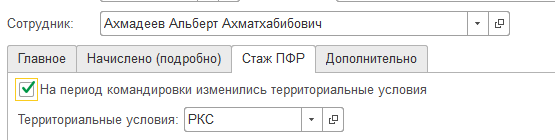 Движения документа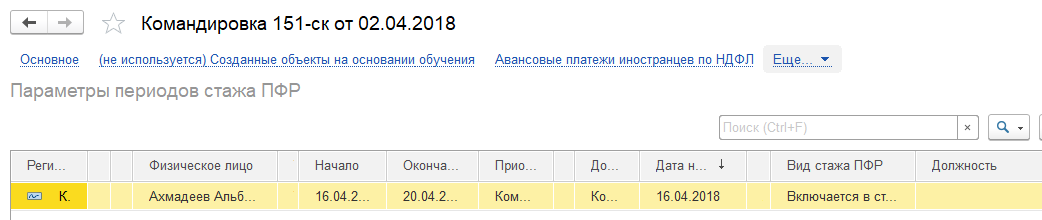 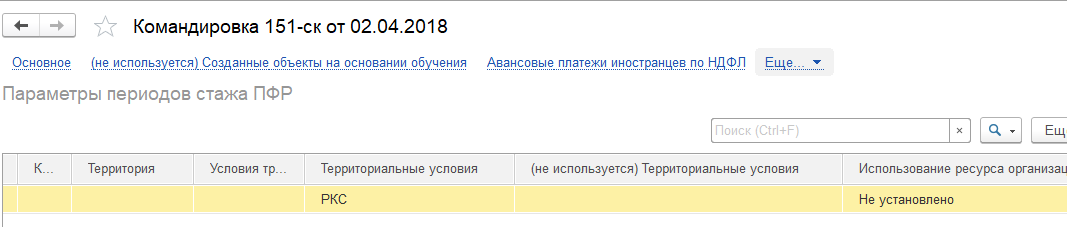 В документе «Табель»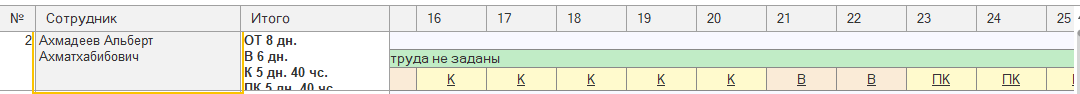 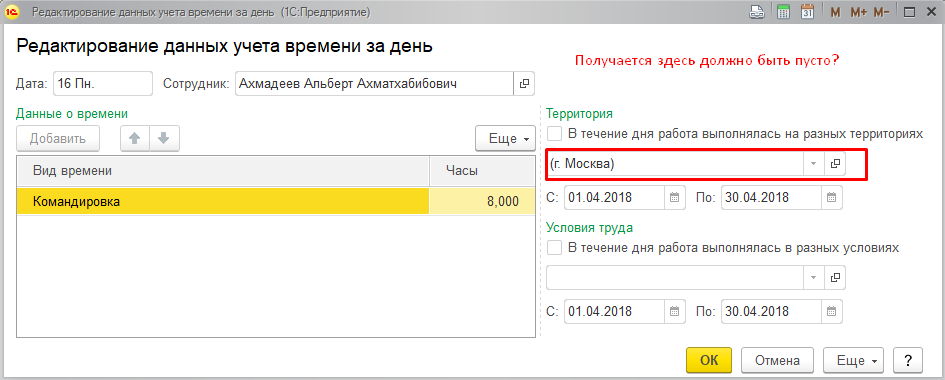 И соответственно движения табель делать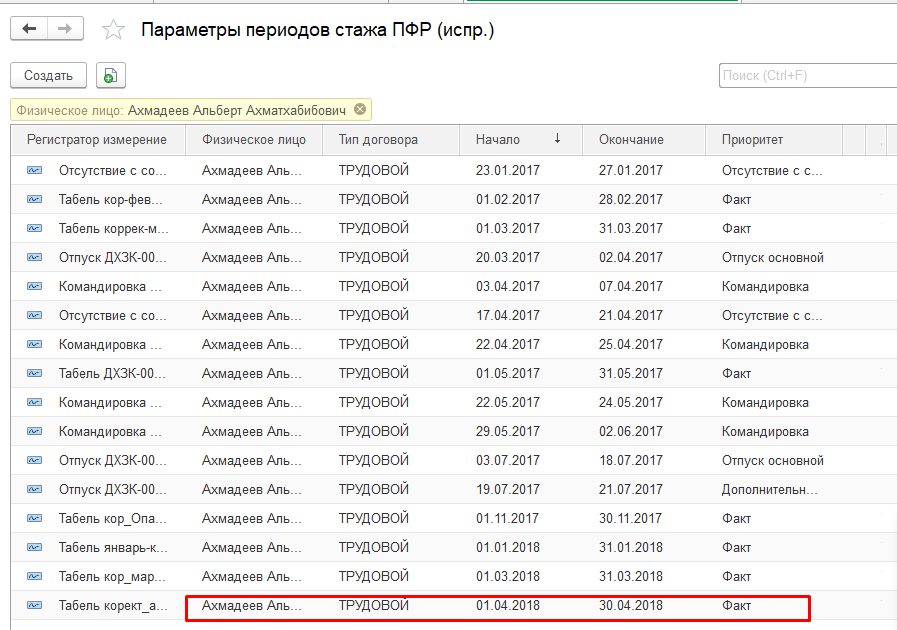 Получается чтобы при использование территорий программа нормально учитывала стаж, в дни командировок не надо заполнять территории?Но для этого надо заходить в каждый день и зачищать территорию. Или как?